Памятка о мерах пожарной безопасности для обучающихся БПОУ ОО «Покровский техникум»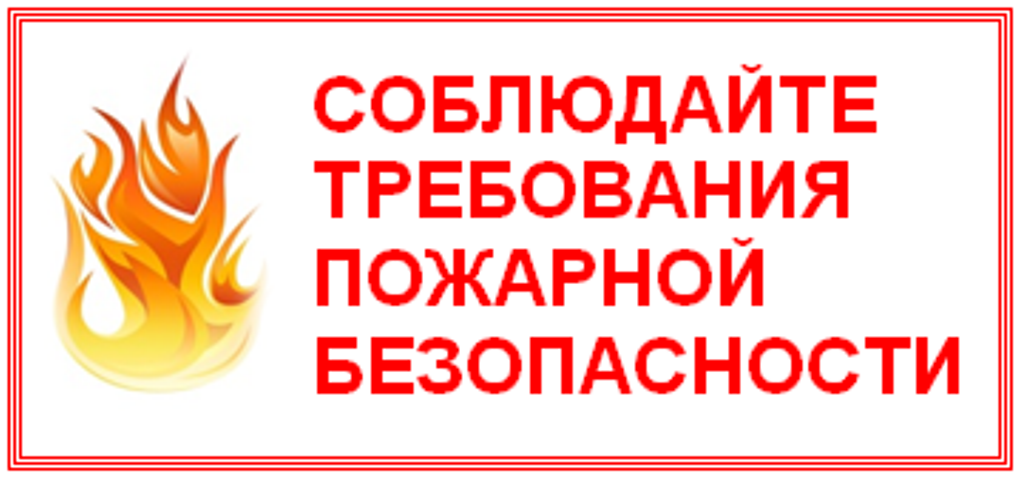 01.03.2024Общие требования безопасностиВсе участники учебно-воспитательного процесса старше 14 лет обязаны знать пожарную опасность применяемых химических реактивов и веществ, способы их тушения и соблюдать требования пожарной безопасности во время работы с ними, место нахождения средств пожаротушения, индивидуальной защиты органов дыхания и уметь ими пользоваться в случае возникновения пожара.        Каждый обучающийся должен быть ознакомлен с планом эвакуации из здания техникума, способами эвакуации (выходы из здания) и в случае возникновения пожара действовать в соответствии с планом.        Обучающиеся обязаны сообщить преподавателю или работнику техникума о любых пожароопасных ситуациях.Порядок применения порошковых огнетушителей1) выдернуть чеку;2) направить огнетушитель в сторону огня (выше поверхности очага возгорания), расстояние от огня 3-5 метров;3) нажать ручку. Время действия составляет 5-10 сек.ЗапрещаетсяПриносить и пользоваться в техникуме легковоспламеняющимися, взрывоопасными, горючими материалами;Оставлять без присмотра включенные в сеть электроприборы, в том числе зарядные устройства;Разводить костры на территории учебного заведения;Использовать пиротехнические средства;Курить на территории учреждения.Действия обучающихся в случае возникновения пожара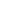 При возникновении пожара (вид открытого пламени, запах гари, задымление) обучающийся должен действовать согласно Плана эвакуации.Не поддаваться панике. Внимательно слушать оповещение по техникуму и действовать согласно указаниям работников учебного заведения.По команде преподавателя эвакуироваться из здания в соответствии с Планом эвакуации. При этом не бежать, не мешать своим товарищам, помогать другим.        При выходе из здания находиться в месте, указанном преподавателем.Внимание! Без разрешения администрации и педагогических работников учреждения обучающимся не разрешается участвовать в пожаротушении здания и эвакуации его имущества.Обо всех причиненных травмах (раны, порезы, ушибы, ожоги и т.д.) обучающиеся и их однокурсники обязаны немедленно сообщить работникам техникума.!!! Чего нельзя делать !!!Открывать окна и двери: приток свежего воздуха поддерживает горение. Разбивать окно нужно только в том случае, если собираетесь из него выскочить (если этаж невысокий).Тушить водой электроприборы, включенные в сеть.Ходить в задымленном помещении в полный рост: дым всегда скапливается в верхней части комнаты или здания, поэтому лучше пригнуться или лечь на пол, закрыв нос и рот платком. При задымлении лестничных пролетов двигаться, держась за перила: они могут привести в тупик.Пытаться покинуть горящий подъезд на лифте (он может выключиться в любой момент, и вы окажетесь в ловушке).Прятаться во время пожара (под диван, в шкаф): от огня и дыма спрятаться невозможно.Бороться с огнем самостоятельно, не вызывая пожарных.ПАНИКА – ДРУГ ПОЖАРАНе паникуйте! Действуйте четко, быстро, спокойно!